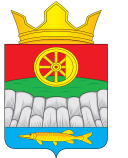 РОССИЙСКАЯ ФЕДЕРАЦИЯАДМИНИСТРАЦИЯ КРУТОЯРСКОГО СЕЛЬСОВЕТАКРАСНОЯРСКИЙ КРАЙ УЖУРСКИЙ РАЙОН  ПОСТАНОВЛЕНИЕ28.12.2018                                       с. Крутояр                                             № 1238О внесении изменений в постановлениеот 26.05.2016 № 100 «Об утвержденииПравил обработки персональных данныхмуниципальных служащих и иных работниковадминистрации Крутоярского сельсовета» В соответствии со статьёй 14 Трудового кодекса Российской Федерации, Федеральным законом от 27.07.2006 № 152-ФЗ «О персональных данных»,  статьёй 29 Федерального закона от 02.03.2007 № 25-ФЗ «О муниципальной службе в Российской Федерации», Постановлением Правительства Российской Федерации от 21.03.2012 г. № 211 «Об  утверждении перечня мер, направленных на обеспечение выполнения обязанностей, предусмотренных Федеральным законом «О персональных данных» и принятыми в соответствии с ним нормативными правовыми актами, операторами, являющимися государственными или муниципальными органами», руководствуясь статьей 7 Устава Крутоярского сельсовета:ПОСТАНОВЛЯЮ:1. Внести изменения и дополнения в постановление от 26.05.2016 № 100 «Об утверждении Правил обработки персональных данных муниципальных служащих и иных работников администрации Крутоярского сельсовета» следующие изменения и дополнения:1.1.Пункт 3.3. читать в следующей редакции:  «3.3. Доступ к персональным данным имеют:- заместитель главы сельсовета;- главный бухгалтер;- специалист 1 категории;- специалист ВУС;- главный специалист».1.2.Приложение 2  читать в следующей редакции:ПЕРЕЧЕНЬлиц, имеющих право доступа к персональным данным муниципальных служащих и иных работниковадминистрации Крутоярского сельсовета2. Постановление вступает в силу в день, со дня подписания.Глава сельсовета                                                                      Е.В. Можина№ п/пДолжность Ф.И.О. Перечень    
персональных  
данных, к которым
допущен работникПримечание 1Зам.главы сельсовета Строгова Инна ВладимировнаСведения связанные личными делами2Главный бухгалтерКозаченко Ольга Александровнасведения, связанные с начислением заработной платы3Специалист 1 категории Шевергина Елена ВикторовнаСведения связанные с выдаче справок4Специалист ВУСКурочкина Елена Викторовнасведения, связанные с постановкой на воинский учет5Главный специалистКовалева Ирина ВладимировнаСведения связанные личными делами